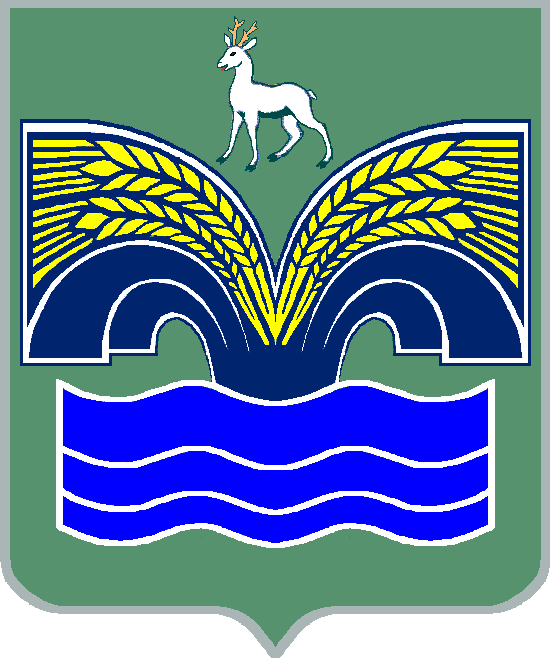 АДМИНИСТРАЦИЯСЕЛЬСКОГО ПОСЕЛЕНИЯ НОВЫЙ БУЯНМУНИЦИПАЛЬНОГО РАЙОНА КРАСНОЯРСКИЙ САМАРСКОЙ ОБЛАСТИПОСТАНОВЛЕНИЕот 16 декабря 2021 года  № 80О подготовке проекта межевания территории для размещения территории под многоквартирным домом, расположенного по адресу: Самарская область, Красноярский район, село Новый Буян, ул. Студеная, дом 1.В соответствии со статьями 41, 43 – 46 Градостроительного кодекса Российской Федерации, Порядком подготовки документации по планировке территории, разрабатываемой на основании решений администрации сельского поселения Новый Буян муниципального района Красноярский Самарской области, и принятия решения об утверждении документации по планировке территории, порядка внесения изменений в такую документацию, порядка отмены такой документации или ее отдельных частей, порядка признания отдельных частей такой документации не подлежащими применению в соответствии с Градостроительным кодексом Российской Федерации, утвержденным постановлением Администрации сельского поселения Новый Буян муниципального района от 09.12.2019 № 72, руководствуясь Федеральным законом от 06.10.2003 № 131-ФЗ «Об общих принципах организации местного самоуправления в Российской Федерации», Уставом сельского поселения Новый Буян муниципального района Красноярский Самарской области, ПОСТАНОВЛЯЮ:1. Подготовить документацию по планировке территории – проект межевания территории для размещения территории под многоквартирным домом, расположенного по адресу: Самарская область, Красноярский район, село Новый Буян, ул. Студеная, дом 1  для размещения границах кадастрового квартала 63:26:0105006.2. Утвердить задание на разработку документации по планировке территории, указанной в пункте 1 настоящего постановления, согласно приложению к настоящему постановлению.3. Настоящее постановление вступает в силу со дня его официального опубликования4. Официально опубликовать настоящее постановление в газете «Красноярский вестник» и разместить на официальном сайте администрации муниципального района Красноярский в сети Интернет, в разделе /Градостроительство/.5. Контроль за исполнением настоящего постановления оставляю за собой.*С полной версией документа можно ознакомиться на официальном сайте администрации муниципального района Красноярский в сети интернет раздел «Поселение».Глава сельского поселенияНовый Буян                                                                              Е.Г. Тихонова